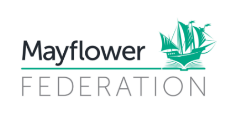 Falcon Remote Learning Timetable8:55 -9:009:00 - 10:00  10:00 – 10:3010:30-10.4510:45-12:0012:00- 13:0013:00-13:4513:45 – 14:0014:00-14:1514:15-14:45MondayCheck in/ RegisterMathsSPaG/Phonics BreakTopicLunch ReadingReflection and Sharing of InformationEnd of day/ well-being check- in Independent ExerciseTuesdayCheck in/ RegisterMathsSPaG/PhonicsBreakTopicLunchReading and Spanish or MusicReading and Spanish or MusicReflection and Sharing of Information/End of day/ well-being check -inIndependent ExerciseWednesdayCheck in/ RegisterMathsSPaG/PhonicsBreakTopicLunch ReadingReflection and Sharing of InformationEnd of day/ well-being check- inIndependent ExerciseThursdayCheck in/ RegisterMathsSPaG/Phonics BreakTopicLunch ReadingReflection and Sharing of InformationEnd of day/ well-being check- inIndependent ExerciseFridayCheck in/ Register MathsSPaG/PhonicsBreakTopicLunchIndependent Learning Activities For:ScienceReadingComputing ExerciseIndependent Learning Activities For:ScienceReadingComputing ExerciseIndependent Learning Activities For:ScienceReadingComputing ExerciseIndependent Learning Activities For:ScienceReadingComputing Exercise